
                                 Province of the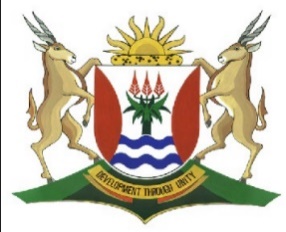 EASTERN CAPEEDUCATIONDIRECTORATE SENIOR CURRICULUM MANAGEMENT (SEN-FET)TUIS-ONDERIG SELFSTUDIE NOTAS EN AKTIWITEITE:VAKREKENINGKUNDEREKENINGKUNDEGRAADGRAAD11DATUMONDERWERPOntleding en vertolking van finansiële state: VasleggingOntleding en vertolking van finansiële state: VasleggingOntleding en vertolking van finansiële state: VasleggingOntleding en vertolking van finansiële state: VasleggingOntleding en vertolking van finansiële state: VasleggingOntleding en vertolking van finansiële state: VasleggingKwartaal2Week8TYD TOEKENNINGTYD TOEKENNINGEen weekEen weekIINSTRUKSIESSien vereistes per aktiwiteitSien vereistes per aktiwiteitSien vereistes per aktiwiteitHULPBRONNEGERUIK JOU HANDBOEK(E) EN VORIGE AKTIWITEITEGERUIK JOU HANDBOEK(E) EN VORIGE AKTIWITEITEGERUIK JOU HANDBOEK(E) EN VORIGE AKTIWITEITEGERUIK JOU HANDBOEK(E) EN VORIGE AKTIWITEITEGERUIK JOU HANDBOEK(E) EN VORIGE AKTIWITEITEGERUIK JOU HANDBOEK(E) EN VORIGE AKTIWITEITEGERUIK JOU HANDBOEK(E) EN VORIGE AKTIWITEITEGERUIK JOU HANDBOEK(E) EN VORIGE AKTIWITEITEGERUIK JOU HANDBOEK(E) EN VORIGE AKTIWITEITEGERUIK JOU HANDBOEK(E) EN VORIGE AKTIWITEITEOPSOMMING:OPSOMMING:OPSOMMING:AKTIWITEIT 1                                                                     AKTIWITEIT 1                                                                     AKTIWITEIT 1                                                                     AKTIWITEIT 1                                                                     1.1BEGRIPPEBEGRIPPEKies 'n begrip uit KOLOM A wat ooreenstem met die beskrywing in KOLOM B. Skryf slegs die letter A - D langs die vraagnommer 1.1.1 - 1.1.5 in die WERKVEL neer.Kies 'n begrip uit KOLOM A wat ooreenstem met die beskrywing in KOLOM B. Skryf slegs die letter A - D langs die vraagnommer 1.1.1 - 1.1.5 in die WERKVEL neer.1.2Nicks Handelaars is 'n kleinhandelaar wat verskillende huishoudelike skoonmaakmateriaal verkoop, soos meubelpolitoer, waspoeier, ens.Nicks Handelaars is 'n kleinhandelaar wat verskillende huishoudelike skoonmaakmateriaal verkoop, soos meubelpolitoer, waspoeier, ens.GEVRA:GEVRA:GEVRA:Bestudeer die onderstaande inligting en beantwoord die volgende vrae:Bestudeer die onderstaande inligting en beantwoord die volgende vrae:Bestudeer die onderstaande inligting en beantwoord die volgende vrae:1.2.1Bereken die volgende vir die jaar geëindig 29 Februarie 2020:Bereken die volgende vir die jaar geëindig 29 Februarie 2020:BedryfskapitaalverhoudingVuurproefverhoudingGemiddelde debiteure-invorderingstydperk (in dae).Persentasieopbrengs op gemiddelde ekwiteit vir 2020Skuld / ekwiteitsverhouding1.2.2Lewer kommentaar op die likiditeit van hierdie ondernemings. Haal relevante finansiële aanwysers aan om u antwoord te regverdig.Lewer kommentaar op die likiditeit van hierdie ondernemings. Haal relevante finansiële aanwysers aan om u antwoord te regverdig.1.2.3Behoort die vennote tevrede te wees met die persentasie opbrengs wat Nicks Handelaars in 2020 verdien het. Gee TWEE redes vir u antwoord.Behoort die vennote tevrede te wees met die persentasie opbrengs wat Nicks Handelaars in 2020 verdien het. Gee TWEE redes vir u antwoord.1.2.4Indien hierdie onderneming wil uitbrei,, moet hulle hul langtermynlaste verhoog? Gee 'n rede vir u antwoord.Indien hierdie onderneming wil uitbrei,, moet hulle hul langtermynlaste verhoog? Gee 'n rede vir u antwoord.INIGTING:INIGTING:INIGTING:A.Die volgende bedrae is geneem uit die finansiële state vir die jaar geëindig 29 Februarie 2020.Die volgende bedrae is geneem uit die finansiële state vir die jaar geëindig 29 Februarie 2020.B.Die netto wins is 11,5% van die totale verkope vir 2020Die netto wins is 11,5% van die totale verkope vir 2020C.Finansiële aanwysers vir die jaar geëindig 29 Februarie 2019Finansiële aanwysers vir die jaar geëindig 29 Februarie 2019AKTIWITEIT 2                                                                   AKTIWITEIT 2                                                                   AKTIWITEIT 2                                                                   AKTIWITEIT 2                                                                   AKTIWITEIT 2                                                                   2.1Voltooi die volgende sinne deur die woorde uit die onderstaande lys te gebruik. Skryf slegs die woord langs die vraagnommer neer.Voltooi die volgende sinne deur die woorde uit die onderstaande lys te gebruik. Skryf slegs die woord langs die vraagnommer neer.Voltooi die volgende sinne deur die woorde uit die onderstaande lys te gebruik. Skryf slegs die woord langs die vraagnommer neer.OPBRENGS;    WINSGEWEND;     LIKIED;   RISIKO;     SOLVENTOPBRENGS;    WINSGEWEND;     LIKIED;   RISIKO;     SOLVENTOPBRENGS;    WINSGEWEND;     LIKIED;   RISIKO;     SOLVENT2.1.12.1.1'n Onderneming wat baie op lenings staatmaak, het ‘n hoë …2.1.22.1.2Onderneming wat sy onmiddellike skuld kan vereffen, is ...2.1.32.1.3'n Onderneming wie se totale bates die totale verpligtinge oorskry, is ......2.1.42.1.4'n Besigheid wat sy inkomste en uitgawes goed beheer, is ...2.2Die volgende inligting is verkry uit die rekeningkundige rekords van BT Handelaars. Die besigheid word deur Ben en Thando besit.Die boekjaar eindig op 30 September 2019.Die volgende inligting is verkry uit die rekeningkundige rekords van BT Handelaars. Die besigheid word deur Ben en Thando besit.Die boekjaar eindig op 30 September 2019.Die volgende inligting is verkry uit die rekeningkundige rekords van BT Handelaars. Die besigheid word deur Ben en Thando besit.Die boekjaar eindig op 30 September 2019.Die volgende inligting is verkry uit die rekeningkundige rekords van BT Handelaars. Die besigheid word deur Ben en Thando besit.Die boekjaar eindig op 30 September 2019.Die volgende inligting is verkry uit die rekeningkundige rekords van BT Handelaars. Die besigheid word deur Ben en Thando besit.Die boekjaar eindig op 30 September 2019.Die volgende inligting is verkry uit die rekeningkundige rekords van BT Handelaars. Die besigheid word deur Ben en Thando besit.Die boekjaar eindig op 30 September 2019.Die volgende inligting is verkry uit die rekeningkundige rekords van BT Handelaars. Die besigheid word deur Ben en Thando besit.Die boekjaar eindig op 30 September 2019.Die volgende inligting is verkry uit die rekeningkundige rekords van BT Handelaars. Die besigheid word deur Ben en Thando besit.Die boekjaar eindig op 30 September 2019.Die volgende inligting is verkry uit die rekeningkundige rekords van BT Handelaars. Die besigheid word deur Ben en Thando besit.Die boekjaar eindig op 30 September 2019.GEVRA:GEVRA:GEVRA:GEVRA:2.2.1Bereken die winsopslag wat deur die onderneming behaal is.Bereken die winsopslag wat deur die onderneming behaal is.2.2.2Beheer die onderneming sy uitgawes effektief? Haal 'n syfer of finansiële aanwyser aan om u antwoord te staaf.Beheer die onderneming sy uitgawes effektief? Haal 'n syfer of finansiële aanwyser aan om u antwoord te staaf.2.2.3Bereken die volgende finansiële aanwysers vir die jaar geëindig 30 September 2019Bereken die volgende finansiële aanwysers vir die jaar geëindig 30 September 2019BedryfskapitaalverhoudingBedryfskapitaalverhoudingVoorraadomsetsnelheidVoorraadomsetsnelheidDebiteure-invorderingsperiodeDebiteure-invorderingsperiodeOpbrengs op die gemiddelde ekwiteit van vennoteOpbrengs op die gemiddelde ekwiteit van vennoteSkuld / ekwiteitsverhoudingSkuld / ekwiteitsverhouding2.2.4Lewer kommentaar op die likiditeit van die onderneming. Haal DRIE finansiële aanwysers aan om u antwoord te staaf.Lewer kommentaar op die likiditeit van die onderneming. Haal DRIE finansiële aanwysers aan om u antwoord te staaf.2.2.5Moet die vennote tevrede wees met hul opbrengs? Haal syfers aan om jou antwoord te staaf.Moet die vennote tevrede wees met hul opbrengs? Haal syfers aan om jou antwoord te staaf.2.2.6Die vennote wil die lening verhoog met nog R400 000 om   verbeterings aan die bestaande geboue te maak. Watter raad sou jy aan hulle gee? Jy moet verwys na die finansiële aanwysers en syfers om jou antwoord te staaf.Die vennote wil die lening verhoog met nog R400 000 om   verbeterings aan die bestaande geboue te maak. Watter raad sou jy aan hulle gee? Jy moet verwys na die finansiële aanwysers en syfers om jou antwoord te staaf.INLIGTING:INLIGTING:INLIGTING:INLIGTING:A.UITTREKSEL UIT DIE INKOMSTESTAAT VIR DIE JAAR GEËINDIG 20 SEPTEMBER 2019:UITTREKSEL UIT DIE INKOMSTESTAAT VIR DIE JAAR GEËINDIG 20 SEPTEMBER 2019:UITTREKSEL UIT DIE INKOMSTESTAAT VIR DIE JAAR GEËINDIG 20 SEPTEMBER 2019:Kredietverkope vir 2019 beloop R495 356Kredietaankope vir 2019 beloop R456 250Kredietverkope vir 2019 beloop R495 356Kredietaankope vir 2019 beloop R456 250Kredietverkope vir 2019 beloop R495 356Kredietaankope vir 2019 beloop R456 250B.UITTREKSEL UIT DIE BALANSSTAAT:UITTREKSEL UIT DIE BALANSSTAAT:UITTREKSEL UIT DIE BALANSSTAAT:C.FINANSIËLE AANWYSERS:FINANSIËLE AANWYSERS:FINANSIËLE AANWYSERS:AKTIWITEIT 3                                                                    AKTIWITEIT 3                                                                    AKTIWITEIT 3                                                                    Die volgende inligting is verkry uit die rekeningkundige rekords van Zenzele Handelaars, 'n onderneming wat deur Zonke en Anele besit word.Die volgende inligting is verkry uit die rekeningkundige rekords van Zenzele Handelaars, 'n onderneming wat deur Zonke en Anele besit word.Die volgende inligting is verkry uit die rekeningkundige rekords van Zenzele Handelaars, 'n onderneming wat deur Zonke en Anele besit word.GEVRA:GEVRA:3.1Verduidelik die verskil tussen likiditeit en solvensie.3.2Bereken die volgende finansiële aanwysers vir 2019:VuurproefverhoudingVoorraadomsetkoersSkuld / ekwiteitsverhoudingOpbrengs verdien deur die onderneming3.3Verwys na die winsopslag en werklike winsopslagpersentasies en beantwoord die volgende:Noem TWEE redes waarom Zenzele Handelaars nie die verwagte winsopslag van 60% behaal het nie.Die vennote oorweeg dit om die winsopslag tot 70% op die koste te verhoog. Noem TWEE faktore wat hulle moet oorweeg voordat jy hierdie strategie implementeer.3.4Het die onderneming 'n likiditeitsprobleem? Haal DRIE relevante finansiële aanwysers aan met syfers, persentasies of verhoudings om jou antwoord te ondersteun.3.5Een van die vennote is van mening dat die lening van die Sharks Bank so vining as moontlik af betaal moet word. Watter raad sou jy vir hom gee? Bespreek TWEE relevante finansiële aanwysers om jou antwoord te staaf.3.6Moet die vennote tevrede wees met die prestasie van die onderneming?Verduidelik en haal 'n finansiële aanwyser aan om u antwoord te staaf.INIGTING:INIGTING:A.Uittreksel uit inkomstestaat vir die jaar geëindig 31 Desember 2019:B.UITTREKSEL UIT DIE BALANSSTAAT OP 31 DESEMBER:C.FINANSIËLE AANWYSERS:AKTIWITEIT 4                                                                   AKTIWITEIT 4                                                                   AKTIWITEIT 4                                                                   AKTIWITEIT 4                                                                   Golden Handelaars is 'n vennootskapsonderneming wat besit word deur vennote David en Moses. Die boekjaar het op 29 Februarie 2020 geëindig.Golden Handelaars is 'n vennootskapsonderneming wat besit word deur vennote David en Moses. Die boekjaar het op 29 Februarie 2020 geëindig.Golden Handelaars is 'n vennootskapsonderneming wat besit word deur vennote David en Moses. Die boekjaar het op 29 Februarie 2020 geëindig.Golden Handelaars is 'n vennootskapsonderneming wat besit word deur vennote David en Moses. Die boekjaar het op 29 Februarie 2020 geëindig.GEVRA:GEVRA:GEVRA:4.1Bereken die volgende:Bereken die volgende:4.1.1Die totale bedryfslaste4.1.2Persentasieopbrengs verdien deur David4.1.3Skuld / ekwiteitsverhouding4.1.4Vuurproefverhouding4.2Lewer kommentaar op die likiditeit van die onderneming. Haal TWEE finansiële aanwysers (met syfers) in jou antwoord aan.Lewer kommentaar op die likiditeit van die onderneming. Haal TWEE finansiële aanwysers (met syfers) in jou antwoord aan.4.3Dink jy dat David tevrede is met sy beleggingsopbrengs? Verduidelik. Haal TWEE relevante finansiële aanwysers aan (met syfers) om jou antwoord te staaf.Dink jy dat David tevrede is met sy beleggingsopbrengs? Verduidelik. Haal TWEE relevante finansiële aanwysers aan (met syfers) om jou antwoord te staaf.4.4Die vennote wil die bestaande onderneming uitbrei en oorweeg om die lening te verhoog. Watter raad sou jy aan hulle gee? Ondersteun jou antwoord met verwysing na TWEE finansiële aanwysers (met syfers).Die vennote wil die bestaande onderneming uitbrei en oorweeg om die lening te verhoog. Watter raad sou jy aan hulle gee? Ondersteun jou antwoord met verwysing na TWEE finansiële aanwysers (met syfers).INIGTING:INIGTING:INIGTING:A.ALGEMENE GROOTBOEK VAN GOLDEN HANDELAARSALGEMENE GROOTBOEK VAN GOLDEN HANDELAARSVERDELINGSREKENINGVERDELINGSREKENINGB.SALDO’S EN ANDER INLIGTING:SALDO’S EN ANDER INLIGTING:KLASTOETSKLASTOETSKLASTOETSKLASTOETSKLASTOETSONTLEDING EN INTERPRETASIE VAN FINANSIËLE STATEONTLEDING EN INTERPRETASIE VAN FINANSIËLE STATEONTLEDING EN INTERPRETASIE VAN FINANSIËLE STATE40 punte40 punteVRAAG 1VRAAG 1VRAAG 1VRAAG 11.1BEGRIPPEBEGRIPPEBEGRIPPEDui aan of die volgende stellings WAAR of ONWAAR is. Skryf slegs Waar of Onwaar langs die vraagnommer 1.1.1 - 1.1.4 in die werkvel neer.Dui aan of die volgende stellings WAAR of ONWAAR is. Skryf slegs Waar of Onwaar langs die vraagnommer 1.1.1 - 1.1.4 in die werkvel neer.Dui aan of die volgende stellings WAAR of ONWAAR is. Skryf slegs Waar of Onwaar langs die vraagnommer 1.1.1 - 1.1.4 in die werkvel neer.1.1.1Solvensie is die vermoë van die onderneming om sy bedryfslaste te vereffen.Solvensie is die vermoë van die onderneming om sy bedryfslaste te vereffen.1.1.2Winsgewendheid is die effektiewe bestuur van uitgawes.Winsgewendheid is die effektiewe bestuur van uitgawes.1.1.3Krediteure-betalingstydperk is die periode tussen 60 - 90 dae wat krediteure betaal moet word.Krediteure-betalingstydperk is die periode tussen 60 - 90 dae wat krediteure betaal moet word.1.1.4Voorraad-houperiode is die hoeveelheid keer wat voorraad vervang word. Voorraad-houperiode is die hoeveelheid keer wat voorraad vervang word. (4x1)(4x1)(4)1.2COASTAL HANDELAARSCOASTAL HANDELAARSCOASTAL HANDELAARSJy word voorsien van inligting rakende Coastal Handelaars vir die jaar geëindig 31 Oktober 2019, tesame met vergelykende syfers vir 2018.Jy word voorsien van inligting rakende Coastal Handelaars vir die jaar geëindig 31 Oktober 2019, tesame met vergelykende syfers vir 2018.Jy word voorsien van inligting rakende Coastal Handelaars vir die jaar geëindig 31 Oktober 2019, tesame met vergelykende syfers vir 2018.GEVRA:GEVRA:GEVRA:Bereken die volgende finansiële aanwysers vir 31 Oktober 2019.Bereken die volgende finansiële aanwysers vir 31 Oktober 2019.Bereken die volgende finansiële aanwysers vir 31 Oktober 2019.Gemiddelde betalingstermyn vir krediteureGemiddelde betalingstermyn vir krediteureGemiddelde betalingstermyn vir krediteure(5)Persentasie bedryfswins op verkopePersentasie bedryfswins op verkopePersentasie bedryfswins op verkope(3)Skuld / ekwiteitsverhouding Skuld / ekwiteitsverhouding Skuld / ekwiteitsverhouding (3)Solvensieverhouding Solvensieverhouding Solvensieverhouding (5)Persentasieopbrengs op gemiddelde belang van vennotePersentasieopbrengs op gemiddelde belang van vennotePersentasieopbrengs op gemiddelde belang van vennote(5)INIGTING:INIGTING:INIGTING:INIGTING:A.UITTREKSEL UIT DIE INKOMSTESTAAT VIR DIE JAAR GEËINDIG 31 OKTOBER 2019:UITTREKSEL UIT DIE INKOMSTESTAAT VIR DIE JAAR GEËINDIG 31 OKTOBER 2019:UITTREKSEL UIT DIE INKOMSTESTAAT VIR DIE JAAR GEËINDIG 31 OKTOBER 2019:B.UITTREKSEL UIT BALANSSTAAT OP 31 OKTOBER 2019:UITTREKSEL UIT BALANSSTAAT OP 31 OKTOBER 2019:UITTREKSEL UIT BALANSSTAAT OP 31 OKTOBER 2019:1.3VERGELYKING VAN FINANSIËLE AANWYSERS VAN TWEE ONDERNEMINGSVERGELYKING VAN FINANSIËLE AANWYSERS VAN TWEE ONDERNEMINGSVERGELYKING VAN FINANSIËLE AANWYSERS VAN TWEE ONDERNEMINGSMnr. P. Basil oorweeg dit om in een van die onderstaande ondernemings te belê, naamlik LUNDI Handelaars en JIKA Handelaars. Albei ondernemings verkoop I.T. toerusting en benodig dieselfde kapitaal uitleg.Gebruik jou kundigheid om hom te help besluit in watter onderneming hy moet belê.Mnr. P. Basil oorweeg dit om in een van die onderstaande ondernemings te belê, naamlik LUNDI Handelaars en JIKA Handelaars. Albei ondernemings verkoop I.T. toerusting en benodig dieselfde kapitaal uitleg.Gebruik jou kundigheid om hom te help besluit in watter onderneming hy moet belê.Mnr. P. Basil oorweeg dit om in een van die onderstaande ondernemings te belê, naamlik LUNDI Handelaars en JIKA Handelaars. Albei ondernemings verkoop I.T. toerusting en benodig dieselfde kapitaal uitleg.Gebruik jou kundigheid om hom te help besluit in watter onderneming hy moet belê.GEVRA:GEVRA:GEVRA:1.3.1Mnr. Basil is van mening dat LUNDI Handelaars 'n beter winsgewendheid en bedryfsdoeltreffendheid het. Haal TWEE finansiële aanwysers aan met syfers om Basil se mening te ondersteun.Mnr. Basil is van mening dat LUNDI Handelaars 'n beter winsgewendheid en bedryfsdoeltreffendheid het. Haal TWEE finansiële aanwysers aan met syfers om Basil se mening te ondersteun.(4)1.3.2Mnr Basil meen dat JIKA Handelaars 'n beter likiditeitsposisie het. Stem jy saam? Haal DRIE toepaslike finansiële aanwysers en syfers aan om jou mening te staaf.Mnr Basil meen dat JIKA Handelaars 'n beter likiditeitsposisie het. Stem jy saam? Haal DRIE toepaslike finansiële aanwysers en syfers aan om jou mening te staaf.(7)1.3.3In watter onderneming sou jy Basil aanraai om te belê? Haal 'n toepaslike finansiële aanwyser aan met syfers om jou antwoord te ondersteun. In watter onderneming sou jy Basil aanraai om te belê? Haal 'n toepaslike finansiële aanwyser aan met syfers om jou antwoord te ondersteun. (4)INLIGTING VIR DIE FINANSIËLE JAAR 2019INLIGTING VIR DIE FINANSIËLE JAAR 2019INLIGTING VIR DIE FINANSIËLE JAAR 2019